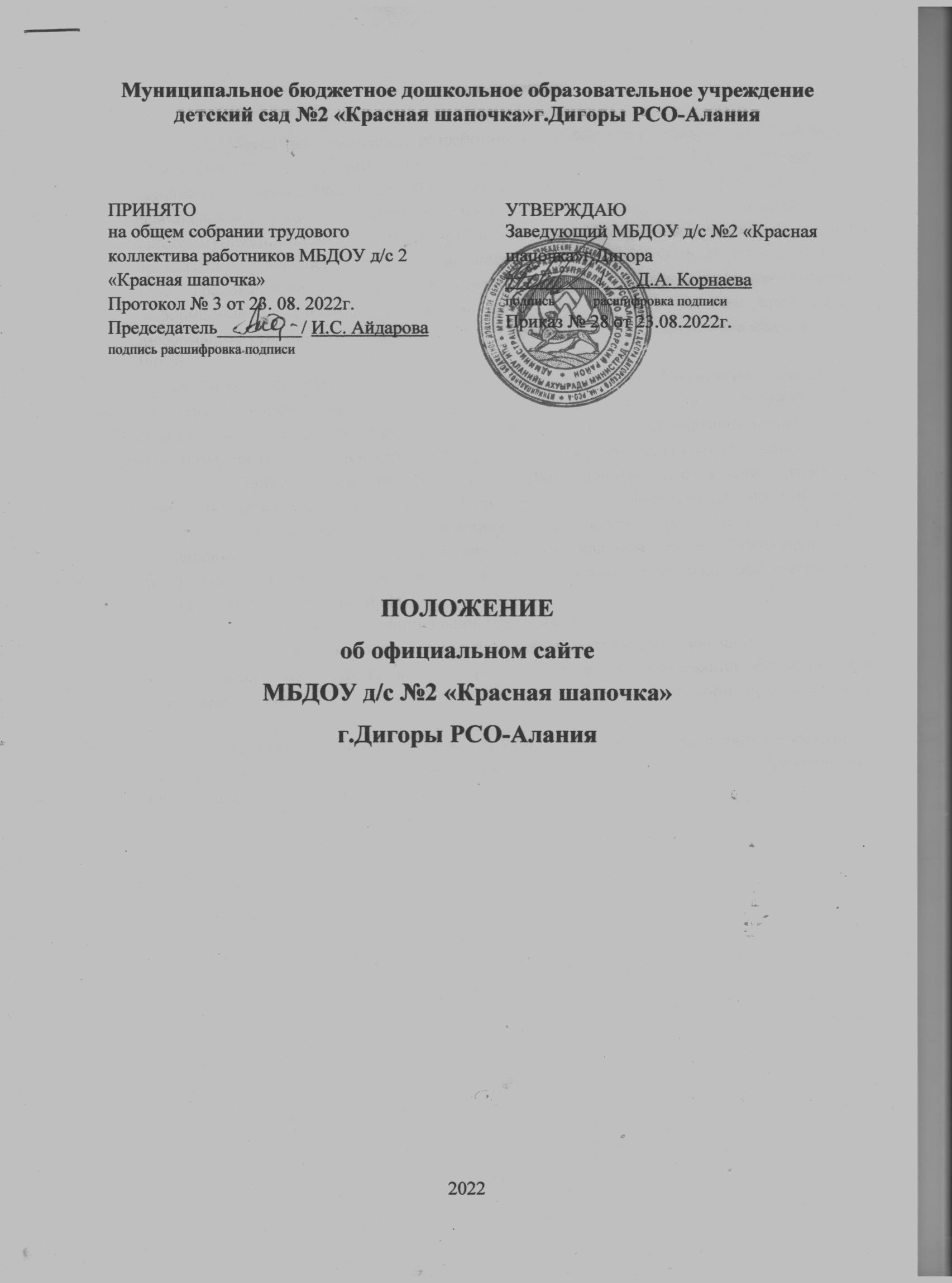 Общие положенияНастоящее положение разработано в соответствии с Федеральным законом от 29 декабря 2012 г. N 273-ФЗ "Об образовании в Российской Федерации", Федеральным законом от 27 июля 2006 г. N 152-ФЗ "О персональных данных", Правилами размещения на официальном сайте образовательной организации в информационно-телекоммуникационной сети "Интернет" и обновления информации об образовательной организации, утвержденными постановлением Правительства РФ от 20 октября 2021 г. N 1802, Требованиями к структуре официального сайта образовательной организации в информационно- телекоммуникационной сети "Интернет" и формату представления информации, утв. приказом Федеральной службы по надзору в сфере образования и науки РФ от14 августа 2020 г. N 831, а также Уставом Муниципального бюджетного дошкольного образовательного учреждения детский сад №2 «Красная шапочка» (далее- МБДОУ д/с №2 «Красная шапочка») (далее - образовательная организация) и иных нормативно-правовых актов Российской Федерации, регламентирующих деятельность образовательных организаций.Данное Положение определяет основные понятия, цели, задачи и размещение официального сайта образовательной организации (далее - официальный сайт, Сайт) в сети Интернет, устанавливает информационную структуру, регламентирует порядок размещения и обновления информации на официальном сайте, финансирование и материально-техническое обеспечение его функционирования, а также ответственность за обеспечение функционирования.Целями создания официального сайта являются:обеспечение открытости деятельности образовательной организации;реализация прав граждан на доступ к открытой информации при соблюдении норм профессиональной этики педагогической деятельности и норм информационной безопасности;реализация принципов единства культурного и образовательного пространства, демократического государственно-общественного управления образовательной организации;информирование общественности о развитии и результатах уставной деятельности образовательной организации, поступлении и расходовании материальных и финансовых средств;защита прав и интересов участников образовательного процесса.Официальный сайт образовательной организации является электронным общедоступным информационным ресурсом, размещенным в глобальной сети Интернет. Пользователем сайта может быть любое лицо, имеющее технические возможности выхода в сеть Интернет.Официальный сайт образовательной организации содержит материалы, не противоречащие законодательству Российской Федерации.Ответственность за содержание информации, представленной на официальном сайте, несет заведующий, старший воспитатель.Официальный сайт является одним из инструментов обеспечения учебной и внеурочной деятельности образовательной организации и представляет собой актуальный результат ее деятельности.Права на все информационные материалы, размещенные на официальном сайте, принадлежат образовательной организации, кроме случаев, оговоренных в соглашениях с авторами работ.Информационная структура официального сайта образовательной организацииИнформация, размещаемая на официальном сайте образовательной организации, не должна:нарушать права субъектов персональных данных;нарушать авторское право;содержать ненормативную лексику;унижать	честь,	достоинство	и	деловую	репутацию	физических	и юридических лиц;содержать государственную, коммерческую или иную охраняемую закономтайну;-содержать информационные материалы, содержащие призывы к насилию инасильственному изменению основ конституционного строя, разжигающие социальную, расовую, межнациональную и религиозную рознь, пропаганду наркомании, экстремистских религиозных и политических идей;содержать материалы, запрещенные к опубликованию законодательствомРФ;противоречить профессиональной этике в педагогической деятельности.Пользователю	официального	сайта	должна	быть	предоставленанаглядная информация о структуре официального сайта, включающая в себя ссылку на официальные сайты Министерства науки и высшего образования Российской Федерации и Министерства просвещения Российской Федерации в сети "Интернет".Для размещения информации на официальном сайте образовательнойорганизацией должен быть создан специальный раздел "Сведения об образовательной организации" (далее - специальный раздел). Информация в специальном разделе представляется в виде набора страниц и (или) иерархического списка и (или) ссылок на другие разделы сайта. Информация должна иметь общий механизм навигации по всем страницам специального раздела. Механизм навигации должен быть представлен на каждой странице специального раздела.Доступ к специальному разделу должен осуществляться с главной (основной) страницы Сайта, а также из основного навигационного меню Сайта.Страницы специального раздела должны быть доступны в информационно- телекоммуникационной сети "Интернет" без дополнительной регистрации, содержать указанную в подп. 2.5.1-2.5.13 настоящего Положения информацию, а также доступные для посетителей Сайта ссылки на файлы, снабженные информацией, поясняющей назначение данных файлов.Допускается размещение в специальном разделе иной информации, которая размещается, опубликовывается по решению образовательной организации и (или) размещение, опубликование которой является обязательным в соответствии с законодательством Российской Федерации.Специальный раздел должен содержать подразделы:"Основные сведения";"Структура и органы управления образовательной организации";"Документы";"Образование";"Образовательные стандарты и требования""Руководство. Педагогический (научно-педагогический) состав";"Материально-техническое обеспечение и оснащенность образовательного процесса";"Стипендии и меры поддержки обучающихся""Платные образовательные услуги";"Финансово-хозяйственная деятельность";"Вакантные места для приема (перевода) обучающихся";"Доступная среда";"Международное сотрудничество""Организация питания в образовательной организации"Главная	страница	подраздела	"Основные	сведения"	содержит информацию:а) о полном и сокращенном (при наличии) наименовании образовательной организации;б) о дате создания образовательной организации, с указанием активной ссылки на документ, связанный с историей образовательной организации ( при наличии) или ее открытием;в) об учредителе (учредителях) образовательной организации;г) о наименовании представительств и филиалов образовательной организации (при наличии) (в том числе, находящихся за пределами РоссийскойФедерации);д) о месте нахождения образовательной организации, ее представительств и филиалов (при наличии);е) о режиме и графике работы образовательной организации, ее представительств и филиалов (при наличии);ж) о контактных телефонах образовательной организации, ее представительств и филиалов (при наличии);з) об адресах электронной почты образовательной организации, ее представительств и филиалов (при наличии);и) об адресах официальных сайтов представительств и филиалов образовательной организации (при наличии) или страницах в информационно- телекоммуникационной сети "Интернет";к) о местах осуществления образовательной деятельности, в том числе сведения об адресах мест осуществления образовательной деятельности, которые в соответствии с ч. 4 ст. 91 Федерального закона от 29 декабря 2012 г. N 273-ФЗ "Об образовании в Российской Федерации" не включаются в соответствующую запись в реестре лицензий на осуществление образовательной деятельности.Главная страница подраздела "Структура и органы управления образовательной организации" содержит информацию:а) о структуре и об органах управления образовательной организации с указанием наименований структурных подразделений (органов управления);б) о фамилиях, именах, отчествах (при наличии) и должностях руководителей структурных подразделений;в) о местах нахождения структурных подразделений (органов управления) образовательной организации (при наличии структурных подразделений (органов управления);г) об адресах официальных сайтов в информационно-телекоммуникационной сети "Интернет" структурных подразделений (органов управления) образовательной организации (при наличии официальных сайтов);д) об адресах электронной почты структурных подразделений (органов управления) образовательной организации (при наличии электронной почты);е) о положениях о структурных подразделениях (об органах управления) образовательной организации с приложением указанных положений в виде электронных документов, подписанных электронной подписью в соответствии с Федеральным законом от 6 апреля 2011 г. N 63-ФЗ "Об электронной подписи" (далее - электронный документ) (при наличии структурных подразделений (органов управления).На главной странице подраздела "Документы" размещены следующие документы в виде копий и электронных документов (в части документов, самостоятельно разрабатываемых и утверждаемых образовательной организацией):а) устав образовательной организации;б) свидетельство о государственной аккредитации (с приложениями) (при наличии);в) правила внутреннего распорядка обучающихся; г) правила внутреннего трудового распорядка;д) коллективный договор (при наличии); е) отчет о результатах самообследования;ж) предписания органов, осуществляющих государственный контроль (надзор) в сфере образования, отчеты об исполнении таких предписаний (до подтверждения органом, осуществляющим государственный контроль (надзор) в сфере образования, исполнения предписания или признания его недействительным в установленном законом порядке) (при наличии);з) локальные нормативные акты образовательной организации по основным вопросам организации и осуществления образовательной деятельности, в том числе регламентирующие:правила приема обучающихся;режим занятий обучающихся;формы, периодичность и порядок текущего контроля успеваемости и промежуточной аттестации обучающихся;порядок и основания перевода, отчисления и восстановления обучающихся;порядок оформления возникновения, приостановления и прекращения отношений между образовательной организацией и обучающимися и (или) родителями (законными представителями) несовершеннолетних обучающихся.решение учредителя о назначении руководителя о назначении на должность;иные учредительные документы и внесенные в них измененияПодраздел "Образование" содержит информацию:а) о реализуемых образовательных программах, в том числе о реализуемых адаптированных образовательных программах, с указанием в отношении каждой образовательной программы:форм обучения;нормативного срока обучения;срока действия государственной аккредитации образовательной программы (при наличии государственной аккредитации), общественной, профессионально- общественной аккредитации образовательной программы (при наличии общественной, профессионально-общественной аккредитации);языка(х), на котором(ых) осуществляется образование (обучение) с приложением активной ссылки, непосредственный переход по которой позволяет получить ссылку на электронный документ;учебных предметов, курсов, дисциплин (модулей), предусмотренных соответствующей образовательной программой;практики, предусмотренной соответствующей образовательной программой;об использовании при реализации образовательной программы электронного обучения и дистанционных образовательных технологий;б) об описании образовательной программы с приложением образовательнойпрограммы в форме электронного документа или в виде активных ссылок, непосредственный переход по которым позволяет получить доступ к страницам Сайта, содержащим информацию:об учебном плане с приложением его в виде электронного документа;об аннотации к рабочим программам дисциплин (по каждому учебному предмету, курсу, дисциплине (модулю), практики, в составе образовательной программы) с приложением рабочих программ в виде электронного документа;о календарном учебном графике с приложением его в виде электронного документа;о методических и иных документах, разработанных образовательной организацией для обеспечения образовательного процесса, а также рабочей программы воспитания и календарного плана воспитательной работы, включаемых в основные образовательные программы в соответствии с частью 1 статьи 12.1 Федерального закона от 29 декабря 2012 г. N 273-ФЗ "Об образовании в Российской Федерации", в виде электронного документа;в) о численности обучающихся по реализуемым образовательным программам, в том числе:об общей численности обучающихся;о численности обучающихся за счет бюджетных ассигнований федерального бюджета (в том числе с выделением численности обучающихся, являющихся иностранными гражданами);о численности обучающихся за счет бюджетных ассигнований бюджетов субъектов Российской Федерации (в том числе с выделением численности обучающихся, являющихся иностранными гражданами);о численности обучающихся за счет бюджетных ассигнований местных бюджетов (в том числе с выделением численности обучающихся, являющихся иностранными гражданами);о численности обучающихся по договорам об образовании, заключаемых при приеме на обучение за счет средств физического и (или) юридического лица (далее - договор об оказании платных образовательных услуг) (в том числе с выделением численности обучающихся, являющихся иностранными гражданами).Образовательная организация, реализующая общеобразовательные программы, дополнительно указывают наименование образовательной программы.г) о лицензии на осуществление образовательной деятельности (выписке из реестра лицензий на осуществление образовательной деятельности).Главная страница подраздела "Образовательные стандарты и требования" содержит информацию:а) о применяемых федеральных государственных образовательных стандартах, федеральных государственных требованиях с приложением их копий или размещением гиперссылки на действующие редакции соответствующих документов;б) об утвержденных образовательных стандартах, самостоятельно устанавливаемых требованиях с приложением образовательных стандартов,самостоятельно устанавливаемых требованиях в форме электронного документа или в виде активных ссылок, непосредственный переход по которым позволяет получить доступ к образовательному стандарту, самостоятельно устанавливаемым требованиям в форме электронного документа.Главная страница подраздела "Руководство. Педагогический (научно- педагогический) состав" содержит следующую информацию:а) о руководителе образовательной организации, в том числе:фамилия, имя, отчество (при наличии);наименование должности;контактные телефоны;адрес электронной почты;б) о заместителях руководителя образовательной организации (при наличии), в том числе:фамилия, имя, отчество (при наличии);наименование должности;контактные телефоны;адрес электронной почты;в)	о	руководителях	филиалов,	представительств	образовательной организации (при наличии), в том числе:фамилия, имя, отчество (при наличии);наименование должности;контактные телефоны;адрес электронной почты;г) о персональном составе педагогических работников каждой реализуемой образовательной программы в форме электронного документа или в виде активных ссылок, непосредственный переход по которым позволяет получить доступ к страницам Сайта, содержащим следующую информацию:фамилия, имя, отчество (при наличии);занимаемая должность (должности);уровень образования;квалификация;наименование направления подготовки и (или) специальности;ученая степень (при наличии);ученое звание (при наличии);повышение квалификации и (или) профессиональная переподготовка (при наличии);общий стаж работы;стаж работы по специальности;преподаваемые учебные предметы, курсы, дисциплины (модули).Главная страница подраздела "Материально-техническое обеспечение и оснащенность образовательного процесса" содержит информацию о материально- техническом обеспечении образовательной деятельности, в том числе сведения:а) об оборудованных учебных кабинетах;б) об объектах для проведения практических занятий; в) о библиотеке(ах);г) об объектах спорта;д) о средствах обучения и воспитания; е) об условиях питания обучающихся;ж) об условиях охраны здоровья обучающихся;з)	о	доступе	к	информационным	системам	и	информационно- телекоммуникационным сетям;и) об электронных образовательных ресурсах, к которым обеспечивается доступ обучающихся, в том числе:о собственных электронных образовательных и информационных ресурсах (при наличии);о сторонних электронных образовательных и информационных ресурсах (при наличии).Главная	страница	подраздела	"Стипендии	и	меры	поддержки обучающихся" содержит информацию:а) о наличии и условиях предоставления обучающимся стипендий; б) о мерах социальной поддержки;в) о наличии общежития, интерната;г) о количестве жилых помещений в общежитии, интернате для иногородних обучающихся;д) о формировании платы за проживание в общежитии;е) о трудоустройстве выпускников, с указанием численности трудоустроенных выпускников от общей численности выпускников в прошедшем учебном году, для каждой реализуемой образовательной программы, по которой состоялся выпуск.Главная страница подраздела "Платные образовательные услуги" содержит следующую информацию о порядке оказания платных образовательных услуг в виде электронных документов:а) о порядке оказания платных образовательных услуг, в том числе образец договора об оказании платных образовательных услуг;б) об утверждении стоимости обучения по каждой образовательной программе;в) об установлении размера платы, взимаемой с родителей (законных представителей) за присмотр и уход за детьми, осваивающими образовательные программы дошкольного образования в организации.Главная страница подраздела "Финансово-хозяйственная деятельность" содержит:а) информацию об объеме образовательной деятельности, финансовое обеспечение которой осуществляется:за счет бюджетных ассигнований федерального бюджета;за счет бюджетов субъектов Российской Федерации;за счет местных бюджетов;по договорам об оказании платных образовательных услуг;б) информацию о поступлении финансовых и материальных средств по итогам финансового года;в) информацию о расходовании финансовых и материальных средств по итогам финансового года;г) копию плана финансово-хозяйственной деятельности образовательной организации, утвержденного в установленном законодательством Российской Федерации порядке, или бюджетной сметы образовательной организации.д) Сведения о проведенных в отношении государственного (муниципального) учреждения контрольных мероприятиях и их результатах;е) Государственное (муниципальное) задание на оказание услуг (выполнение работ), содержащего объем образовательной деятельности;Главная страница подраздела "Вакантные места для приема (перевода) обучающихся" содержит информацию о количестве вакантных мест для приема (перевода) обучающихся по каждой реализуемой образовательной программе, по каждой реализуемой специальности, по каждому реализуемому направлению подготовки, по каждой научной специальности, по каждой реализуемой профессии, по имеющимся в образовательной организации бюджетным или иным ассигнованиям, в том числе:а) количество вакантных мест для приёма (перевода) за счёт бюджетных ассигнований федерального бюджета;б) количество вакантных мест для приёма (перевода) за счёт бюджетных ассигнований бюджетов субъекта Российской Федерации;в) количество вакантных мест для приёма (перевода) за счёт бюджетных ассигнований местных бюджетов;г) количество вакантных мест для приёма (перевода) за счёт средств физических и (или) юридических лиц.Главная страница подраздела "Доступная среда" содержит информацию о специальных условиях для обучения инвалидов и лиц с ограниченными возможностями здоровья, в том числе:а) о специально оборудованных учебных кабинетах;б) об объектах для проведения практических занятий, приспособленных для использования инвалидами и лицами с ограниченными возможностями здоровья;в) о библиотеке(ах), приспособленных для использования инвалидами и лицами с ограниченными возможностями здоровья;г) об объектах спорта, приспособленных для использования инвалидами и лицами с ограниченными возможностями здоровья;д) о средствах обучения и воспитания, приспособленных для использования инвалидами и лицами с ограниченными возможностями здоровья;е) об обеспечении беспрепятственного  доступа в здания образовательной организации;ж) о специальных условиях питания;з) о специальных условиях охраны здоровья;и) о доступе к информационным системам и информационно- телекоммуникационным сетям, приспособленным для использования инвалидами и лицами с ограниченными возможностями здоровья;к) об электронных образовательных ресурсах, к которым обеспечивается доступ инвалидов и лиц с ограниченными возможностями здоровья;л) о наличии специальных технических средств обучения коллективного и индивидуального пользования;м) о наличии условий для беспрепятственного доступа в общежитие, интернат;н) о количестве жилых помещений в общежитии, интернате, приспособленных для использования инвалидами и лицами с ограниченными возможностями здоровья.Главная страница подраздела "Международное сотрудничество" содержит информацию:а) о заключенных и планируемых к заключению договорах с иностранными и (или) международными организациями по вопросам образования и науки (при наличии);б) о международной аккредитации образовательных программ (при наличии).Главная страница подраздела "Организация питания в образовательной организации" содержит информацию об условиях питания обучающихся, в том числе:а) меню ежедневного горячего питания;б) информацию о наличии диетического меню в образовательной организации;в) перечни юридических лиц и индивидуальных предпринимателей, оказывающих услуги по организации питания в общеобразовательной организации;г) перечни юридических лиц и индивидуальных предпринимателей, поставляющих (реализующих) пищевые продукты и продовольственное сырье в общеобразовательную организацию;д) форму обратной связи для родителей, обучающихся и ответы на вопросы родителей по питанию.Порядок размещения и обновления информации на официальном сайте образовательной организацииПри размещении информации на официальном сайте и ее обновлении обеспечивается соблюдение требований законодательства Российской Федерации о персональных данных.Информация, указанная в подп. 2.5.1-2.5.14 настоящего Положения, размещается на официальном сайте в текстовой и (или) табличной формах, а также в форме копий документов, электронных документов, подписанных простой электронной подписью в соответствии с Федеральным законом "Об электронной подписи" (в части документов, самостоятельно разрабатываемых и утверждаемыхобразовательной организацией), в соответствии с требованиями к структуре официального сайта и формату представления информации, установленными Федеральной службой по надзору в сфере образования и науки.Технологические и программные средства, которые используются для функционирования официального сайта, должны обеспечивать:а) доступ к размещенной на официальном сайте информации без использования программного обеспечения, установка которого на технические средства пользователя информации требует заключения лицензионного или иного соглашения с правообладателем программного обеспечения, предусматривающего взимание с пользователя информации платы;б) защиту информации от уничтожения, модификации и блокирования доступа к ней, а также иных неправомерных действий в отношении нее;в) возможность копирования информации на резервный носитель, обеспечивающий ее восстановление.Информация на официальном сайте размещается на русском языке, а также может быть размещена на государственных языках республик, входящих в состав Российской Федерации, и (или) на иностранных языках.Все страницы официального сайта, содержащие сведения, указанные в подп. 2.5.1-2.5.14 настоящего Положения, должны содержать специальную html- разметку, позволяющую однозначно идентифицировать информацию, подлежащую обязательному размещению на Сайте. Данные, размеченные указанной html- разметкой, должны быть доступны для просмотра посетителями Сайта на соответствующих страницах специального раздела.Адрес сайта:   http://digora2.irdou.ru/Адрес официального сайта и адрес электронной почты образовательной организации отражаются на официальном бланке образовательной организации.При изменении устава и иных документов образовательной организации, подлежащих размещению на официальном сайте, обновление соответствующих разделов сайта производится не позднее 10 рабочих дней после утверждения указанных документов.Ответственность за обеспечение функционирования официального сайта образовательной организацииНа лиц, назначенных приказом руководителя образовательной организации ответственными за обеспечение функционирования официального сайта образовательной организации, возлагаются следующие обязанности:обеспечение постоянного контроля за функционированием официального сайта образовательной организации;обеспечение своевременного и достоверного обновления содержащейся на официальном сайте информации;предоставление информации о достижениях и новостях образовательной организации не реже 1 раза в месяц.Дисциплинарная и иная предусмотренная действующим законодательством РФ ответственность за качество, своевременность и достоверность информационных материалов возлагается на заведующего, старшего воспитателя.Лица, ответственные за функционирование официального сайта образовательной организации, несут ответственность:за отсутствие на официальном сайте образовательной организации информации, предусмотренной подп. 2.5.1-2.5.14 настоящего Положения;за нарушение сроков обновления информации в соответствии с п. 3.8 настоящего Положения;за размещение на официальном сайте образовательной организации      информации, противоречащей требованиям п. 2.1 настоящего Положения;за размещение на официальном сайте образовательной организации недостоверной информации.Заключительные положенияНастоящее Положение вступает в силу с момента утверждения и действует до внесения изменений.Все работники образовательной организации несут ответственность за выполнение настоящего Положения в соответствии с действующим законодательством.Изменения в настоящее Положение могут быть внесены приказом заведующего образовательной организации путем утверждения Положения в новой редакции.В случае возникновения конфликта между нормами локального акта образовательной организации, регулирующего указанные в положении вопросы, и нормами настоящего Положения применяются нормы акта, принятого позднее.4. После принятия Положения в новой редакции предыдущая редакция автоматически утрачивает силу.